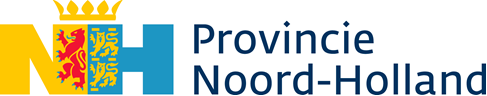 Subsidie aanvragen per post Uitvoeringsregeling subsidie duurzaamheidsinitiatieven burgercollectieven Noord-Holland 2018 
Naam van het project:   Aangevraagd bedrag:    € Uiterste ontvangstdatum: 	voor 2020: uiterlijk 29 oktober 2020 om 17.00 uur
voor 2021: uiterlijk 28 oktober 2021 om 17.00 uurWij kunnen u maximaal 2 subsidies per kalenderjaar verlenen.Voeg onderstaande bijlagen bij:Gedeputeerde Staten van Noord-Hollanddirectie Concernzaken, sector Subsidies en Inkoopafleveradres					postadresHoutplein 33 					Postbus: 30072012 DE Haarlem				2001 DA HaarlemNaam organisatie			Straatnaam			Huisnummer			Huisnummertoevoeging	  Postbus			  Postcode			   Plaats				   Uw kenmerk			KvKnummer			KvK vestigingsnummer		Naam contactpersoon		e-mail contactpersoon		tel. nummer contactpersoon	IBAN				Rechtsvorm: 	Stichting	Vereniging	CoöperatieHeeft u de afgelopen drie belastingjaren “de-minimissteun” ontvangen?	Ja, het totaalbedrag over de afgelopen drie belastingjaren is:	€   (stuur een de-minimisverklaring mee als bijlage bij dit aanvraagformulier. Dit wordt “BIJLAGE nr. deminimis + projectnaam”)	NeeStaat er ten aanzien van u een bevel tot terugvordering uit van de Europese Commissie? Het gaat om een bevel tot terugvordering ingevolge een eerder besluit van de Europese Commissie waarbij steun onrechtmatig en onverenigbaar met de interne markt is verklaard.	Ja	Nee
Bent u een onderneming in moeilijkheden?  Zoals bedoeld in paragraaf 2.2 van de Communautaire richtsnoeren voor reddings- en herstructureringssteun?	Ja	Nee
ProjectinformatieWat is het doel van het project?Geef een inhoudelijke beschrijving van de activiteiten en het beoogde resultaat. Geef aan tot welk concrete investering in duurzaamheidsinitiatieven door burgers in de provincie Noord-Holland uw project leidt. (voeg indien nodig een bijlage bij)

      Voor welke specifieke werkzaamheden of voor aanschaf van welk(e) product(en) wordt het provinciaal subsidie ingezet? (Let op: subsidie wordt niet verstrekt voor organisatie-, bestuurs- en personeelskosten van de aanvrager, de kosten van vrijwilligers, almede de concrete investering in duurzaamheidsinitiatieven door burgers)

         

Wat is de begindatum van het project?Wat is de (geschatte) einddatum van het project?Geef een globale tijdsplanning: wanneer worden welke activiteiten uitgevoerd. 
Vermeld hierbij minimaal maand en jaartal per (deel)activiteit. 
Onvoldoende ruimte? Voeg een aparte planning als bijlage bij uw aanvraag.Projectpartners: welke partijen werken op welk vlak mee aan het project?Wijze van communicatie naar de direct betrokkenen en de buitenwereld over het project. Als subsidie wordt verleend, hoe gaat u communiceren dat uw project (mede) mogelijk wordt gemaakt met financiële steun van de provincie Noord-Holland? (verplicht.)

Mocht u nog andere informatie willen delen, die van belang kan zijn bij de beoordeling van uw aanvraag, dan kunt u dat hier vermelden:Financiële gegevensLet op: het is belangrijk dat u een sluitend dekkingsplan aanlevert. Eventuele co-financiers vermeldt u duidelijk in het schema onder ‘financiering’. Onvoldoende ruimte? Voeg een aparte begroting als bijlage bij uw aanvraag. Subsidie wordt verstrekt voor de rechtstreeks aan de activiteit gerelateerde kosten.Subsidie wordt niet verstrekt voor organisatie-, bestuurs- en personeelskosten van de aanvrager, voor kosten van vrijwilligers én voor kosten voor de concrete investering in duurzaamheidsinitiatieven. Deze kosten dient u dan ook niet in de begroting op te nemen.Kunt u de BTW over dit project verrekenen of compenseren?	Ja, het BTW-nummer is 	In uw aanvraag hoeft u geen rekening met BTW te houden. U vult alle bedragen exclusief BTW in.	NeeIn uw aanvraag moet u rekening met BTW houden. U vult alle bedragen inclusief BTW in.Specificatie kosten (begroting)Splits de totale kosten uit op onderdelen. Eventuele voorbereidingskosten, plankosten, onvoorziene kosten, etc. geeft u als aparte posten op. FinancieringGeef per co-financier (ook uw eigen bijdrage) aan welk bedrag wordt ingezet en of dit al is verleend. bekend te zijn met en zich te houden aan de voorwaarden en verplichtingen zoals genoemd in de uitvoeringsregeling en andere geldende wetgeving alle gegevens in het Indieningsformulier en alle bijlagen naar waarheid en beste weten te hebben verstrekt niet in surseance van betaling of in staat van faillissement te zijn.bijlage 1 kopie bankafschriftNAAM: “BIJLAGE 1 bankafschrift + projectnaam”Verplicht als u langer dan 2 jaar geleden subsidie van de provincie Noord-Holland heeft ontvangen.Naam- adres en woonplaats moeten zichtbaar zijn bij het rekeningnummer.Bijlage 2 statutenNAAM: “BIJLAGE 2 statuten + projectnaam”Verplichtbijlage 3machtigingsverklaringNAAM: “BIJLAGE 3 machtiging + projectnaam”waaruit blijkt voor welke handelingen de intermediair is gemachtigd om op te treden namens de aanvrager (verplicht indien subsidieaanvrager wordt vertegenwoordigd door een gemachtigde / intermediair)Bijlage 4planning + begrotingNAAM: “BIJLAGE 4 planning  + begroting + projectnaam”Als er te weinig schrijfruimte is op het formulier.Bijlage 5curriculum vitaeNAAM: “BIJLAGE 5 curriculum vitae” van de in te huren professional(s)Bijlage 6deminimisNAAM: “BIJLAGE 6 deminimis”Verplicht indien subsidieaanvrager in de afgelopen drie jaar de-minimissteun heeft ontvangen.Bijlage 7offertesNAAM: “BIJLAGE 7 offertes”offerte van aan te schaffen product(en) Bijlage 8overigVragen? Bel ons Servicepunt (tijdens kantooruren) T: 0800 0200 600servicepunt@noord-holland.nl Bij machtigingAls u gemachtigd bent om de subsidieaanvraag namens iemand anders in te dienen, vul dan onderstaande vragen in. Dit gaat om de gegevens van de subsidie-ontvanger:  Bij machtigingAls u gemachtigd bent om de subsidieaanvraag namens iemand anders in te dienen, vul dan onderstaande vragen in. Dit gaat om de gegevens van de subsidie-ontvanger: Naam Adres Postcode PlaatsE-mailadresNaam contactpersoonKvK-nummerVestigingsnummerIBAN  NB: Als u in de afgelopen twee jaar op dit rekeningnummer geen subsidie van de provincie Noord-Holland heeft ontvangen, voeg dan een kopie van een recent (digitaal) bankafschrift toe, waaruit de relatie tussen u(w organisatie), inclusief adresgegevens, en het rekeningnummer blijkt.StaatssteunFasering / activiteiten / mijlpalenGeplande startdatum(dd-mm-jjjj)Geplande einddatum(dd-mm-jjjj)Kostenspecificatie Kosten (€)Benoem de onderdelen:Totale kosten begrootDekkingsplan Bedrag (€)Al zeker? ja/neeNaam cofinancierEigen bijdrageOverige inkomsten / bijdragen, nl. Gevraagde subsidie(minimaal € 5.000,- en maximaal € 10.000,-)neeTotale financieringDe aanvrager verklaart hierbij:PlaatsDatumNaamHandtekening